БАШҠОРТОСТАН РЕСПУБЛИКАҺЫ                                                   РЕСПУБЛИка БАШКОРТОСТАН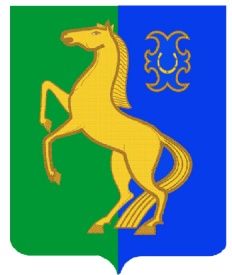      ЙƏРМƏКƏЙ районы                                                         совет сельского поселения     муниципаль РАЙОНЫның                                                 Нижнеулу-елгинский сельсовет    тҮбəнге олойылfа АУЫЛ СОВЕТЫ                                                  МУНИЦИПАЛЬНОГО РАЙОНА    ауыл БИЛƏмƏҺе  советы                                                                           ЕРМЕКЕЕВСКий РАЙОН       452196, Түбǝнге Олойылға, Йǝштǝр урамы,10                                           452196, с. Нижнеулу-Елга, ул. Молодежная,10    Тел. (34741) 2-53-15                                                                                    Тел. (34741) 2-53-15ҠАРАР                                                            № 23/7                                                     РЕШЕНИЕ 23  май 2018 й.                                                                                       23  мая  2018 г.  Об  отмене  решения  Совета сельского поселения Нижнеулу-Елгинский сельсовет муниципального района Ермекеевский район  Республики  Башкортостан № 168 от 18.10.2012 г. «Об утверждении Положения об  организации  и осуществлении  первичного  воинского  учета граждан на территории   сельского поселения Нижнеулу-Елгинский сельсовет»      Рассмотрев  ПРОТЕСТ  прокурора  от 21.05.2018 г.  № 33б – 2018/1015   Совет сельского поселения Нижнеулу-Елгинский сельсовет муниципального района Ермекеевский район  Республики  Башкортостан   РЕШИЛ:         1. Отменить   решение  Совета    сельского поселения № 168 от 18.10.2012 г. «Об утверждении Положения об  организации  и осуществлении  первичного  воинского  учета граждан на территории   сельского поселения Нижнеулу-Елгинский сельсовет» как несоответствующее действующему  федеральному законодательству:  «Об общих  принципах организации  местного  самоуправления в   Российской  Федерации» № 131 –ФЗ от 06.10.2003 г. (в ред. 29.12.2017 г.),  от 28.03.1998 г. № 53-ФЗ «О воинской обязанности и военной  службе»,  Постановлению Правительства Российской  Федерации  от 27.11.2006 г. № 719  «Об утверждении Положения о  воинском  учете,  в том  числе порядок  организации первичного  воинского  учета,  осуществляемого  органами  местного  самоуправления»,  так как  принятие   Положения об  организации  и осуществлении  первичного  воинского  учета граждан  в компетенцию  органа местного  самоуправления  не  входит.          2. Решение обнародовать на информационном стенде администрации  и разместить на официальном сайте  сельского поселения Нижнеулу-Елгинский   сельсовет муниципального района Ермекеевский район Республики Башкортостан  в сети «Интернет».        3. Контроль над исполнением настоящего решения  возложить на постоянную комиссию по развитию предпринимательства, благоустройству, экологии и социально-гуманитарным вопросам.        Глава сельского поселения                                                                                                          Нижнеулу-Елгинский   сельсовет                                      О.В.Зарянова 